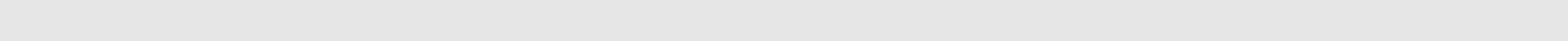 ABUE-MAIL: abu.374796@2freemail.com 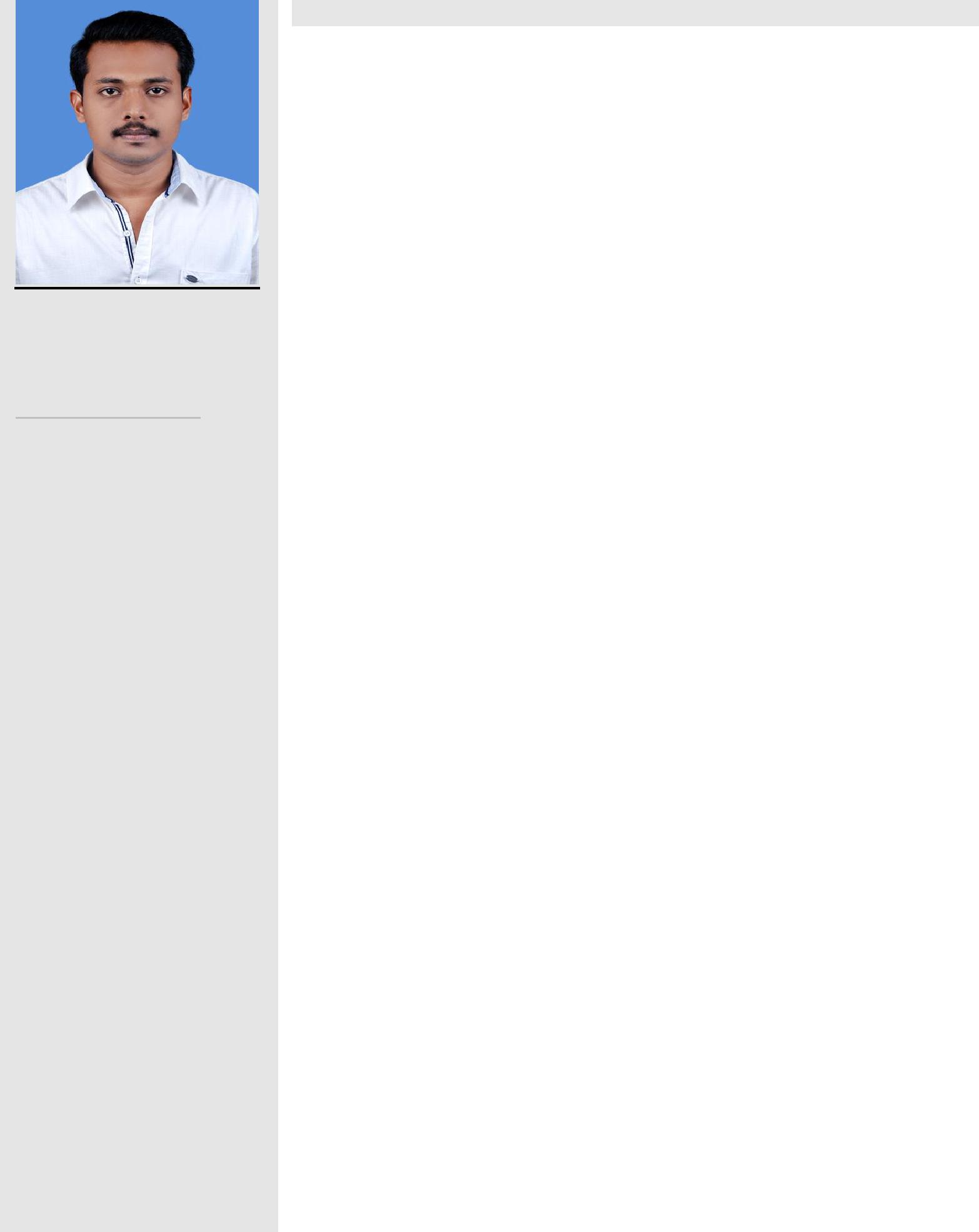 PERSONAL DETAILSNationality	:IndianDate of Birth  :30.08.1991Marital Status :SingleReligion	:ChristianVisa Status	: TouristCAREER OBJECTIVETo have a growth oriented and challenging career, where I can contribute my knowledge and skills to the organization and enhance my experience through continuous learning and teamwork.PROFILE: Taking up challenging tasks and projects.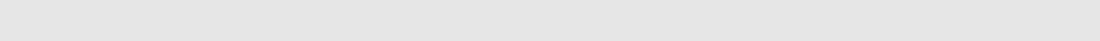 PROFFESINAL OVERVIEWProfessionally one year experienced as a role of mechanical design engineer trainee in HVAC & Fire fighting.Professionally two year experienced as a role of Mechanical Coordinator.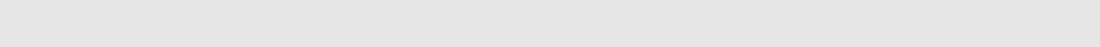 CAREER SNAPSHOT: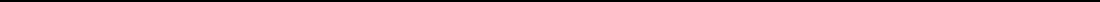 1.“ MECHANICAL COORDINATOR” (Nov2014 - Dec2016)NEW TECH ENGINEERS.Office: Survey No. 11/3, Shanti Nagar,Landewadi, Bhosari, Pune – 411039Phone: (O) 27129022, Cell: 9011452413Key Responsibilities:Organize workflow and ensure that employees understand their duties or delegated tasksMonitor employee productivity and provide constructive feedback and coachingReceive complaints and resolve problemsMaintain timekeeping and personnel recordsPass on information from upper management to employees and vice versaPrepare and submit performance reports, Hire and train new employees.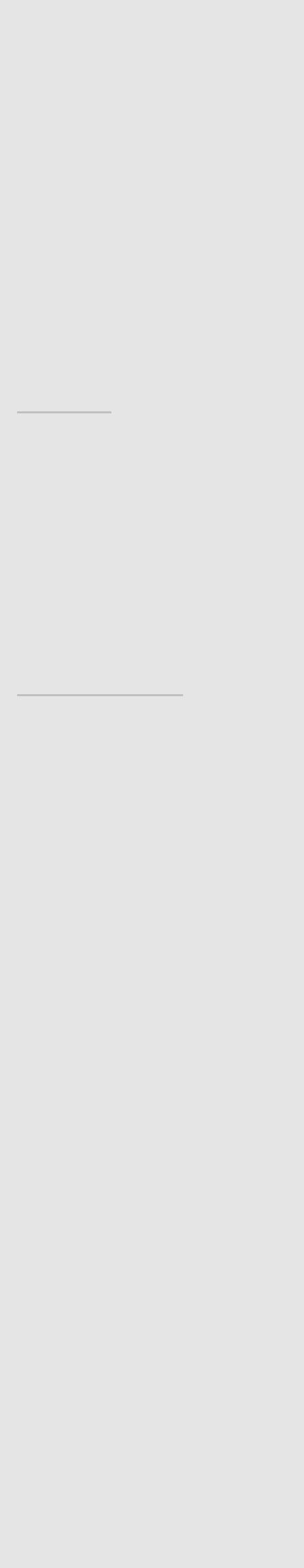 HOBBIESReview of current market scenarioReading NewspapersListening MusicTravelingACHIEVEMENTSOrganized and participated a one day National level seminar “ENERGYFOR FUTUREREDIFINED”Organization committee team leader for conducting a National level symposium.Participated in National Level Technical SymposiumOrganized a National level symposium.key responsibility:Studying the design briefThinking of possible design solutionsResearching whether the design will work and be cost-effectiveAssessing the usability, environmental impact and safety of a designUsing computer-aided design (CAD) and computer-assisted engineering (CAE) software to create prototypesCollecting and analyzing data from tests on prototypesModifying designs and retesting themWriting regular progress reports and presenting them to project managers and clients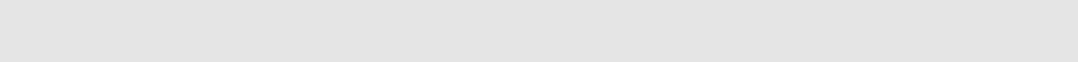 EDUCATIONAL CREDENTIALSBachelor Degree in Engineering ( (BE) –Mechanical 2013) Approved by AICTE(Anna University, Chennai, India).Senior Secondary School Certificate (12th ) Kerala State Higher Secondary Education Board India.Secondary School certificate(10th) Kerala State Secondary Education Board India.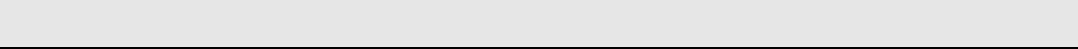 PROFESSIONAL ENHANCEMENTSOperating system: Windows Office Tools.All basic internet skills.2D and 3D Designing in AutoCADSTRENGTHS: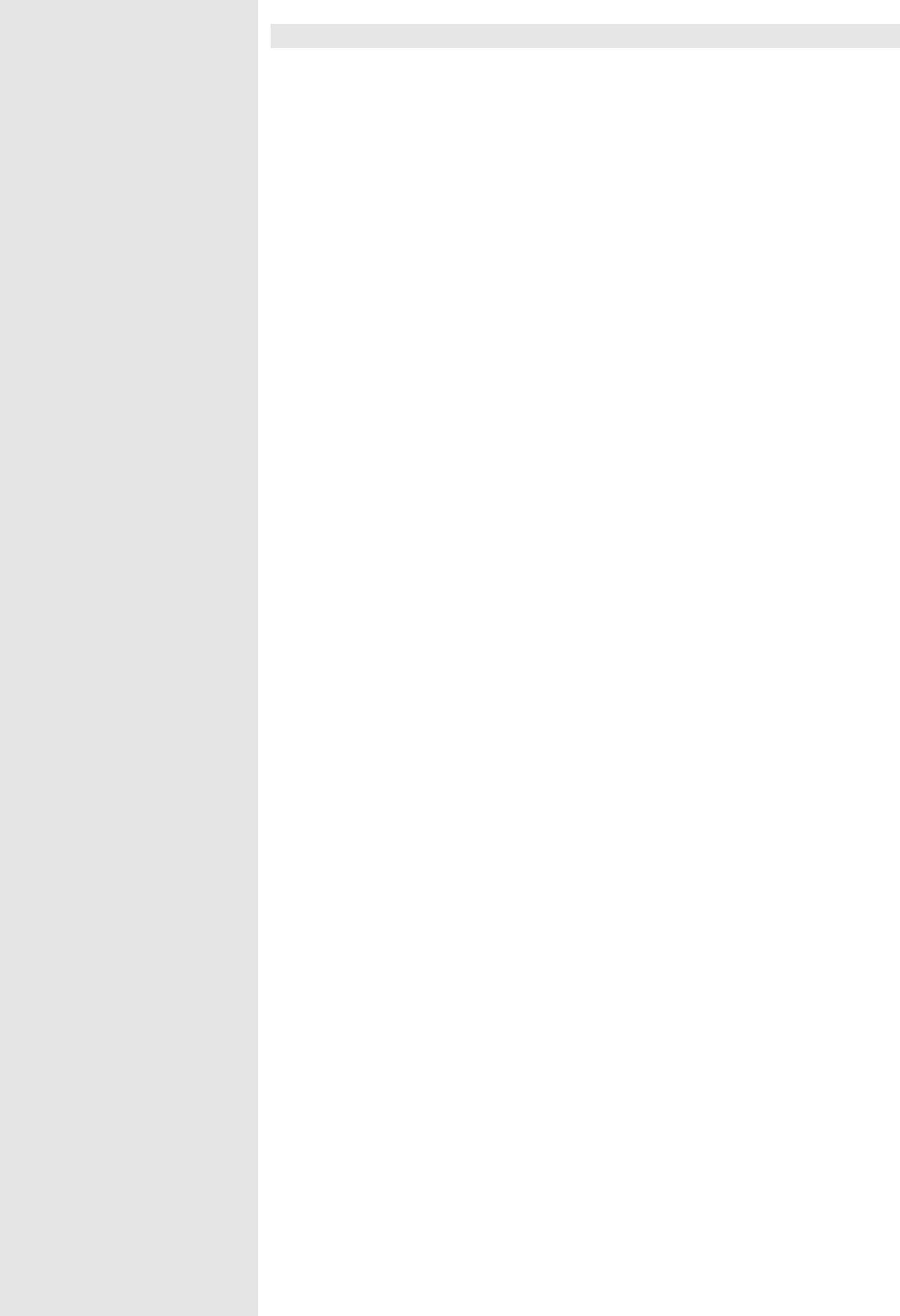 Creating ideasPunctualityAnalytical and problem solving skillAccuracyTeam work skillComputer skill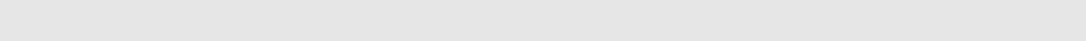 SKILLS:Complex Problem Solving - Identifying complex problems and reviewing related information to develop and evaluate options and implement solutions.Critical Thinking - Using logic and reasoning to identify the strengths and weaknesses of alternative solutions, conclusions or approaches to problems.Judgment and Decision Making - Considering the relative costs and benefits of potential actions to choose the most appropriate one.Active Listening - Giving full attention to what other people are saying, taking time to understand the points being made, asking questions as appropriate, and not interrupting at inappropriate times.EXTRACURRICULAR ACTIVITIES:Member of college cultural committee.Active at cultural activities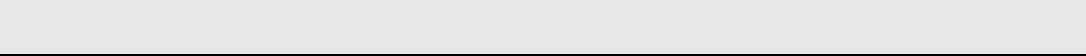 DECLARATION :I hereby declare that the above particulars are true and correct to the best of my knowledge and belief.ABUDate:…./…./…….Age: 262. MECHANICAL DESIGN ENGINEER TRAINEE- in2. MECHANICAL DESIGN ENGINEER TRAINEE- in2. MECHANICAL DESIGN ENGINEER TRAINEE- inLANGUAGES KNOWNLANGUAGES KNOWNLANGUAGES KNOWNLANGUAGES KNOWNHVAC and FIREFITING (Jul2016 - Aug2017)HVAC and FIREFITING (Jul2016 - Aug2017)HVAC and FIREFITING (Jul2016 - Aug2017)LANGUAGES KNOWNLANGUAGES KNOWNLANGUAGES KNOWNLANGUAGES KNOWNAGHORA DEVELOPERSAGHORA DEVELOPERSEnglishAGHORA DEVELOPERSAGHORA DEVELOPERS▪English2nd Floor, Salihas complex,2nd Floor, Salihas complex,▪HindiHindiHindiBeach road, kolamBeach road, kolam▪MalayalamMalayalamMalayalamBeach road, kolamBeach road, kolam▪MalayalamMalayalamMalayalamhome@aghoragroup.comhome@aghoragroup.com▪TamilTamilTamilhome@aghoragroup.comhome@aghoragroup.comTamilTamilTamil